Номер в геральдическом реестре Ульяновской областиДата внесения в геральдический реестр Ульяновской областиНазвание официального символаРегистрационный номер в Государственном геральдическом регистре Российской Федерации и дата внесенияЦветное графическое изображение (рисунок) официального символа (в действующей редакции)Геральдическое описание официального символа (текст) с указанием автора/авторов (в действующей редакции)Решение об утверждении (об изменении) официального символаМесто хранения официального символа1234567828328.06.2018Герб Павловского района№ 2350 от 28.06.2006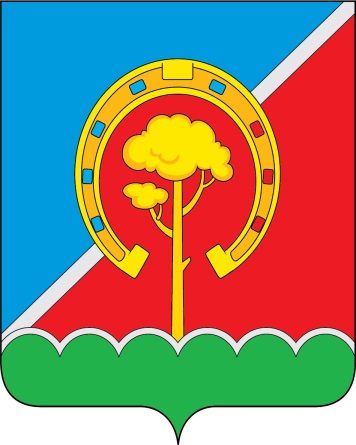 В скошенном слева лазурью и червленью поле 
с опрокинуто волнисто выщербленной зелёной, тонко окантованной серебром оконечностью, поверх деления – нитевидная серебряная перевязь и поверх всего вырастающая из оконечности золотая сосна, сопровождённая в центре щита окружающей крону заполненной червленью золотой подковой.Герб разработан авторской группой в составе: Виталий Разорёнов, главный специалист-архитектор отдела строительства и архитектуры управления топливно-энергетических ресурсов, жилищно-коммунального хозяйства, транспорта, строитель-ства и дорожной деятельности администрации муниципального образования «Павловский район» (р.п. Павловка), Константин Мочёнов, исполни-тельный директор правления общероссийской общест-венной организации «Союз геральдистов России» 
(г. Химки), Анна Гарсиа, дизайнер общества 
с ограниченной ответственностью «Регион-Сервис (г. Москва), Вячеслав Мишин (г. Химки).Решение Совета депутатов муниципального образования «Павловскийрайон» 
от 01.03.2017 № 353Зал заседаний Совета депутатов муниципального образования «Павловский район»